SMARTtools for Leaders™Scorecard for the role:  VP of SalesCandidate:  Karen Tan						Interviewer:  Jay SimmsDate:	8/1/2016						Recommendation:  ProceedRating and Comments (A,B,C):  AMISSION:  The mission for this role is to convert existing consulting clients into software customers, to achieve $100m in sales by 2020.OUTCOMES:COMPETENCIES: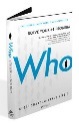 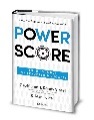 OUTCOMESRATING and COMMENTS 1SALES:  Grow software sales from $12.5m in 2016 to $100m by 12/31/2020.A. Karen started her career as a  marketing manager and built a $50m software brand for Softcorp.  Most recently Director of Sales at TLY Consulting Group, and grew their software division from $72m to $200m within 4 years.2CUSTOMER SATISFACTION:  Achieve 90% customer satisfaction by selling appropriately-scoped software, and by providing excellent training and support.A+. Won “Top Customer Ratings” by Gartner two years ago; cleared 90% customer satisfaction ratings in 2 of last 3 jobs.3MARGIN:  Increase gross margin from software sales from 18% to 25% through pricing, by focusing on high-value clients, facing high-value problems, at high-value moments in time.B+. Tends to “give away the store” to make first-time buyers happy, but increases price later.4HIRING:  Build an inside sales team from 5 account managers with 60% A Players (3 As, 1 B, and 1 C) today, to 10 account managers with 90% A Players within 12 months.A. Karen won the “Recruiting Maniac” award at her previous job, and has built three excellent teams.5STRATEGY: Contribute to the new 2017 strategic plan; create the sales part of the plan, which syncs with marketing and finance, by 12/31/2016.B+. Karen describes herself as more of a “do-er” than a navel-gazer, but her instincts about strategy are excellent, focused, and pragmatic.  She just doesn’t spend much time on data collection and analysis vs. using intuition and hard work to be successful.PRIORITIESWHORELATIONSHIPSTECHNICALBrainpower/learns quickly, BHires A players, AOrganization and planning, A-Finance, BAnalysis skills, C+Develops people, AIntegrity/honesty, A+HR, A-Strategic thinking/visioning, B+Removes underperformers, ACalm under pressure, A-Legal, B+Creative/innovative, B+Network of talented people, AAggressive, AInformation Technology, B+Sets high standards and goals, AMoves fast, AOther Role-Specific SkillsDirect sales, A+Digital marketing, BPR, BFollows through on commitments, A-Attention to detail, BEnthusiasm/ability to motivate others, APersistent, AProactivity/takes initiative, AWork ethic, ATreats people with respect, A-Flexible/adaptable, B+Listening skills, A-Open to criticism and others’ ideas, A-Written communications, B+Oral communication, A-Teamwork, A-Persuasion. A+Holds people accountable, A